Supplementary Table 1: Detailed search strategies and number of records in different databases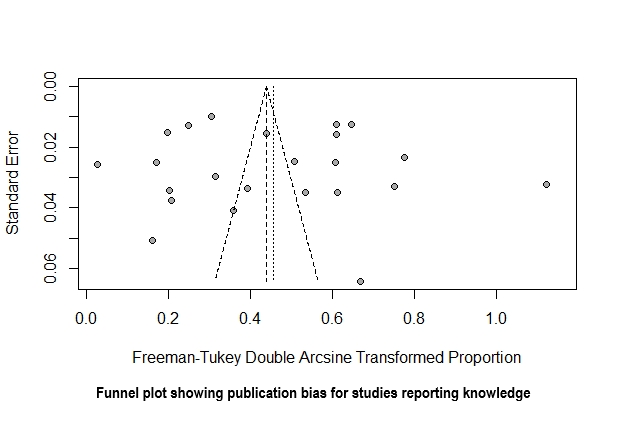 Supplementary Figure 1: Funnel plot showing publication bias for studies reported knowledge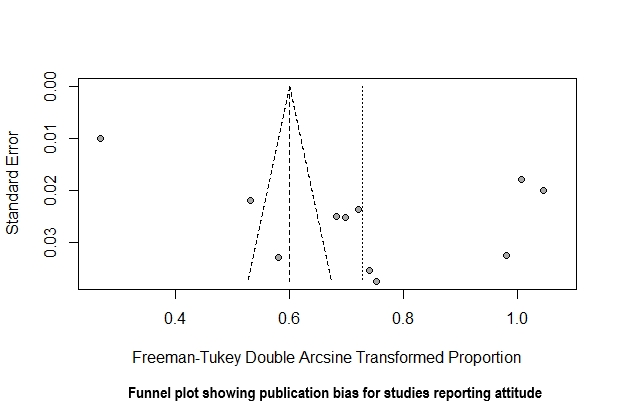 Supplementary Figure 2: Funnel plot showing publication bias for studies reported attitude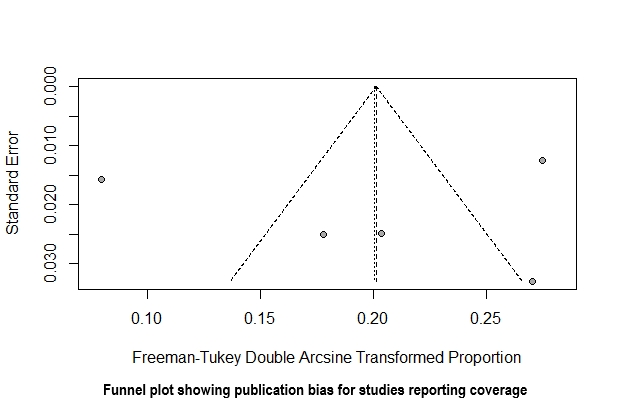 Supplementary Figure 3: Funnel plot showing publication bias for studies reported coverage/acceptanceDatabaseSearch strategyNumber of recordsPUBMED(((((((((((HPV[Title/Abstract]) OR (Papilloma[Title/Abstract])) OR (Human papilloma[Title/Abstract])) OR (cervarix[Title/Abstract])) OR (gardasil[Title/Abstract])) OR (HPV vaccine[Title/Abstract])) OR (human papilloma vaccine[Title/Abstract])) OR (cervical cancer screening[Title/Abstract])) OR (early diagnosis of cervical cancer[Title/Abstract])) OR (cervical cancer[Title/Abstract])) AND (India[Title/Abstract])) AND (((((((((((((((((((((knowledge[Title/Abstract]) OR (understanding[Title/Abstract])) OR (comprehension[Title/Abstract])) OR (apprehension[Title/Abstract])) OR (awareness[Title/Abstract])) OR (perception[Title/Abstract])) OR (realization[Title/Abstract])) OR (appreciation[Title/Abstract])) OR (attitude[Title/Abstract])) OR (viewpoint[Title/Abstract])) OR (perspective[Title/Abstract])) OR (practice[Title/Abstract])) OR (application[Title/Abstract])) OR (acceptance[Title/Abstract])) OR (implementation[Title/Abstract])) OR (action[Title/Abstract])) OR (operation[Title/Abstract])) OR (utilize[Title/Abstract])) OR (custom[Title/Abstract])) OR (policy[Title/Abstract])) OR (idea[Title/Abstract]))339EMBASE'Human papilloma virus vaccine'/exp OR 'human papilloma virus vaccine' AND 'India'/exp OR 'India'725Cochrane Library“Cervical cancer vaccine in Title Abstract Keyword OR human papilloma virus vaccine in Title Abstract Keyword AND India in Title Abstract Keyword” 872CINHAL(Knowledge OR comprehension OR apprehension OR awareness OR perception OR realization OR appreciation OR attitude OR viewpoint OR perspective OR practice OR application OR acceptance OR implementation OR action OR operation OR utilize OR custom OR Policy OR idea) AND (HPV OR Papilloma OR Human Papilloma OR cervarix OR Gardasil OR HPV vaccine OR human papilloma vaccine OR cervical cancer screening OR early diagnosis of cervical cancer OR cervical cancer) AND India149PROQUEST“(Knowledge OR comprehension OR apprehension OR awareness OR perception OR realization OR appreciation OR attitude OR viewpoint OR perspective OR practice OR application OR acceptance OR implementation OR action OR operation OR utilize OR custom OR Policy OR idea) AND (HPV OR Papilloma OR Human Papilloma OR cervarix OR Gardasil OR HPV vaccine OR human papilloma vaccine OR cervical cancer screening OR early diagnosis of cervical cancer OR cervical cancer) AND India” with the filter of “Thesis/ Dissertation.”292